Pitch and Putt Ireland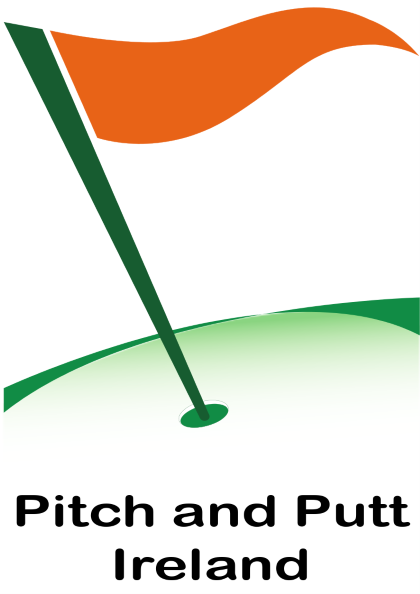 County/Regional Board2023GeneralPlease Download FormAll sections must be completed.Block capitals must be used throughout.Board InformationBoard Secretary & Registrar’s information should be completed carefully as correspondence from the Pitch and putt Ireland will be sent to these Officers.Pack Return and Contact DetailsPlease return to the address below.If you have any queries please don’t hesitate to contact us.Address:	Pitch & Putt Ireland, Irish Sport HQ, Sport Ireland Campus, Blanchardstown, Dublin 15. D15 DY62Phone No:	00353 1 6251110E-mail:	office@ppui.ie Web:	www.irishpitchandputt.ie   Please complete this form in BLOCK CAPITALS.Incomplete or unreadable forms will be returned unprocessed.County/Regional Board DetailsBoard Name:											Web:													Please Name all other Board MembersName:										Name:										Name:										Name:										Name:										Name:										Name:										Name:										Signed: ______________________________________________County/Regional Board Secretary Date: ________________________________________________Board Secretary Details: Tick Box if you Don’t want you details in Fixture Book Forename:												Surname:												Phone No:							Mobile No:				E-mail:												Address:Board Registrar Details: Tick Box if you Don’t want you details in Fixture Book Forename:												Surname:												Phone No:							Mobile No:				E-mail:												Address:Board Chairman Details:Forename:												Surname:												Phone No:							Mobile No:				E-mail:												Board PRO Details:Forename:												Surname:												Phone No:							Mobile No:				E-mail:												Board Competition Secretary Details:Forename:												Surname:												Phone No:							Mobile No:				E-mail:												